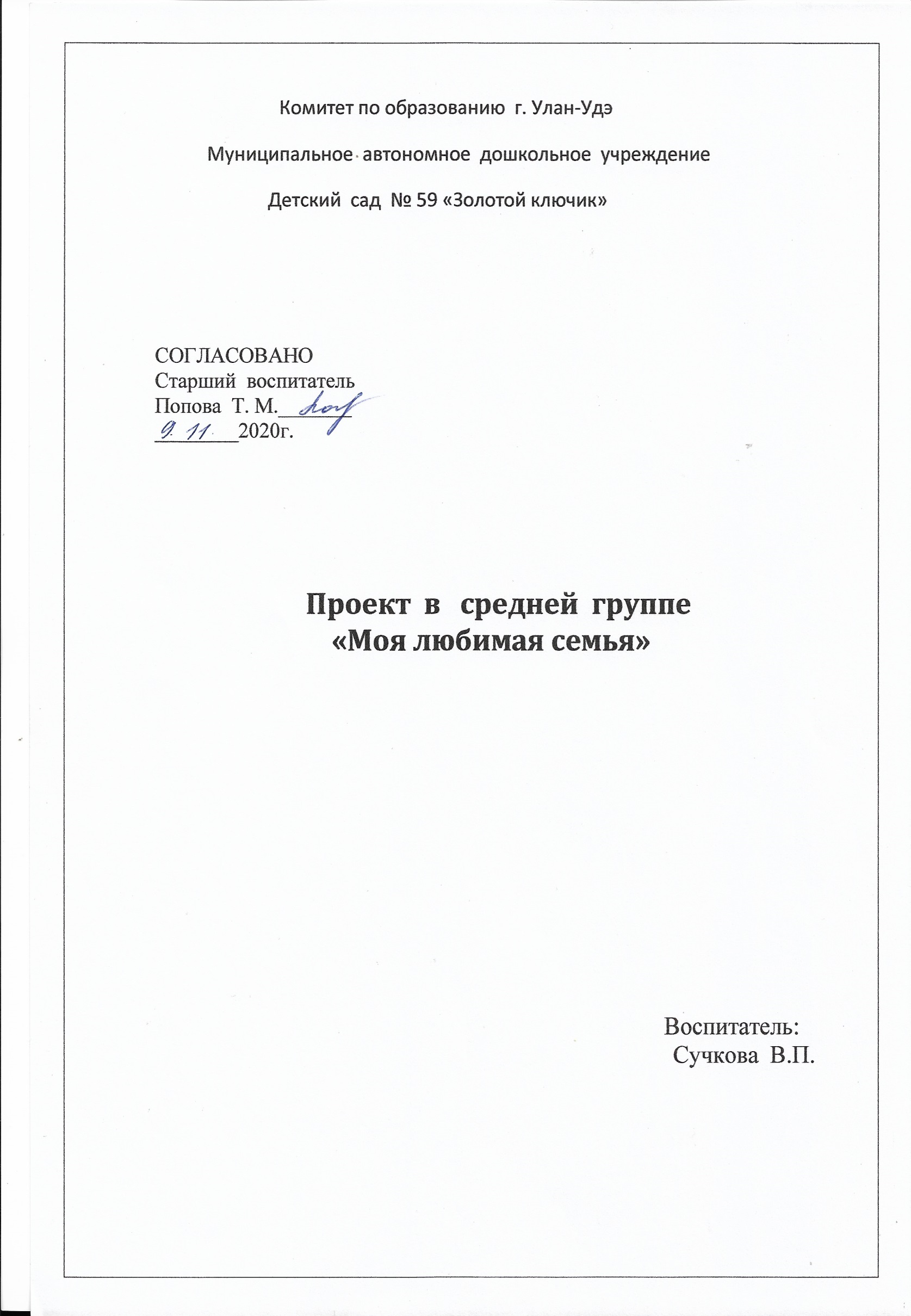                                                      Семья – источник вдохновения,                                                                     Где рядом взрослые и дети,                                                                                 В семье от всех невзгод   спасение,                                                                            Здесь друг за друга все в ответе. К сожалению, чаще всего бывает так, что все общение с семьей воспитанников заканчивается на пороге группы. И часто мы можем что-то узнать о ребенке важное для воспитательной работы только урывками. Поэтому проект «Семья», направленный на более глубокое и детальное изучение семьи ребенка и тесный контакт с ней, имеет очень  важное значение.                                                                    Вид проекта: среднесрочный фронтальный творческо-информационный проект .Продолжительность проекта:  09.11 – 16.11.2020г .Участники проекта: дети средней группы, родители, воспитатель, муз. руководитель.Образовательная область: развитие речи, нравственное воспитание.Актуальность проблемы: Семья играет важную роль в жизни каждого человека. Развитие отношений между ребенком дошкольного возраста и его семьей имеет большое значение для развития личности ребенка. К сожалению, часто любовь к маме и папе связывают только с материальными ценностями, а не с духовными.Цель проекта: Закрепить представление о семье, как о людях, которые живут вместе, любят друг друга, заботятся друг о друге. Воспитывать чувство глубокой любви и привязанности к самым близким и родным людям – маме, папе, уважение к бабушке, дедушке.Задачи проекта:формировать навыки творческого рассказывания;расширять представления детей о своей семье, родственных отношениях, о профессиях членов семьи.воспитывать у детей чувство привязанности, любви, уважения, заботы к членам семьи развивать у детей чувство гордости за членов своей семьиразвивать коммуникативные навыки;обогащать детско-родительские отношения опытом совместной творческой деятельности. познакомить детей с понятием «генеалогическое древо семьи» – научить составлять древо своей семьи Предполагаемый результат:владеть понятием «семья»;знать информацию о своей семье, о членах семьи, традициях, о жизни бабушек и дедушек.профессии родителей;знать свои права и обязанности;составлять творческий рассказ о семье;уметь совместно с родителями составлять родословную семьи.Предварительная работа:поисковая работа по подбору иллюстративного материала по теме «Семья»;знакомство с литературными произведениями:  В. Осеева  «Волшебное слово», «Хорошее», «Сыновья», «Отомстила», В. Катаев «Цветик-семицветик», татарская народ. сказка «Три дочери», русские народ. сказки «Сестрица Алёнушка и братец Иванушка», «Гуси-лебеди»;разучивание  стихов  Е.  Благинина  «Посидим в тишине»,  О. Чусовитина «Самый лучший!», пальчиковой гимнастики  «Наша семья», «Пальчик-мальчик», загадывание загадок,  словотворчество;просмотр мультфильмов «Маша больше не лентяйка», «Встречайте бабушку»,  «Самый маленький гном», «Непослушный медвежонок», «Разноцветная семейка», «Осторожно, обезьянки!», «Мама для мамонтёнка».Работа с семьёй:Консультации «Путь в страну книг», «Рекомендации для заботливых родителей».Оформление фотовыставки «Моя семья»Предложить родителям оформить генеалогическое дерево  «Моя родословная».Участие родите в выставке «Моя мама рукодельница».Продукт проектной деятельности: Творческий рассказ на тему «Мои близкие», «Как я помогаю дома», «Выходной день в моей семье», рисунки детей.  Выставка  «Моя мама рукодельница» , создание «Генеалогическое древо» . Досуг «Мамочка милая моя» ко дню матери.План реализации проекта:I этап(подготовительный ,вхождение в тему)09.11.2020г.опрос детей: «Что я знаю о семье?»  определение темы, целей, задач, содержание проекта, прогнозирование результата; обсуждение с родителями проекта, выяснение возможностей, средств, необходимых для реализации проекта, определение содержания деятельности всех участников проекта.II этап(основной)10.11- 16.11.2018г.Беседы: «Какие мы», «Мы разные», «Моя семья»;НОД из цикла «Я и моя семья», «Моя мама», «О моём любимом папе», «Едем в гости к бабушке».Чтение художественной литературы, рассматривание иллюстраций;Разучивание песен, стихов, на семейную тематику;Рассматривание фотографий членов семьи;Рисование «Моя семья» (Оформление альбома «Моя семья»)Сюжетно-ролевые игры «Семья», «Дочки - матери», «Маленькие помощники».Строительная игра «Дом для моей семьи»III этап(заключительный)Досуг «Мамочка милая моя»  ко «Дню матери»;Открытка для мамы своими руками.